Teams : 	1.  St.Edmund Pacers 	4,5,6	= 15 ptsTeams : 	1.  Bedford & County ‘A’	2,3,5	= 10 pts	2.  Bedford & County ‘B’	6,7,10	= 23 pts	3.  St.Edmund Pacers’A’	1,9,17	= 27 pts	4.  Hunts AC                                  8,12,13 	= 33 pts	5. Peterborough AC                     15,20,22 	= 57 ptsTeams : 	1.  Ipswich Harriers	1,2,4	= 7 pts	2.  Nene Valley Harriers	7,8,9 	= 24 pts	3.  St Edmunds Pacers	11,13,15	= 39 ptsTeams : 	1.  Bedford & County ‘A’	1,4,8	= 13 pts	2.  St.Edmund Pacers ‘A’	7,9,11	= 27 pts	3.  Bedford & County ‘B’              10,13,15	= 38 pts	4.  St.Edmund Pacers ‘B’             14,16,17	= 47 ptsU20 MEN.Teams : 	1.  Bedford & County 	2,4,5	= 11 ptsTeams : 	1.  Peterborough AC	2,5,9,17,18,20	=   71 pts	2.  Ely Runners 	3,14,16,29,31,37	= 129 pts	3.  Hunts AC	11,19,32,33,35,38	= 168 ptsU20 WOMEN.      1             26.34	      SMITH, Polly                        Hunts AC      2             29.08           DARNELL, Amelia                Hunts ACTeams : 	1.  Bedford Harriers	2,4,11	= 17 pts	2.  Ipswich Jaffa	6,8,16	= 30 ptsTeams : 	1.  Bedford & County 	3,4,6	= 13 pts	2.  St Edmunds Pacers 	5,7,12	= 24 pts	3.  Peterborough AC	9,10,11	= 30 ptsEASTERN ATHLETIC ASSOCIATIONEASTERN ATHLETIC ASSOCIATIONEASTERN ATHLETIC ASSOCIATIONEASTERN ATHLETIC ASSOCIATIONEASTERN ATHLETIC ASSOCIATIONEASTERN ATHLETIC ASSOCIATIONEASTERN ATHLETIC ASSOCIATIONEASTERN ATHLETIC ASSOCIATION& EASTERN VETERANS ATHLETIC CLUB& EASTERN VETERANS ATHLETIC CLUB& EASTERN VETERANS ATHLETIC CLUB& EASTERN VETERANS ATHLETIC CLUB& EASTERN VETERANS ATHLETIC CLUB& EASTERN VETERANS ATHLETIC CLUB& EASTERN VETERANS ATHLETIC CLUB& EASTERN VETERANS ATHLETIC CLUB2016 CROSS - COUNTRY CHAMPIONSHIPS2016 CROSS - COUNTRY CHAMPIONSHIPS2016 CROSS - COUNTRY CHAMPIONSHIPS2016 CROSS - COUNTRY CHAMPIONSHIPS2016 CROSS - COUNTRY CHAMPIONSHIPS2016 CROSS - COUNTRY CHAMPIONSHIPS2016 CROSS - COUNTRY CHAMPIONSHIPS2016 CROSS - COUNTRY CHAMPIONSHIPSUnder UKA & ECCA RulesUnder UKA & ECCA RulesUnder UKA & ECCA RulesUnder UKA & ECCA RulesUnder UKA & ECCA RulesUnder UKA & ECCA RulesUnder UKA & ECCA RulesUnder UKA & ECCA RulesPERMIT No. 67 : 16PERMIT No. 67 : 16PERMIT No. 67 : 16PERMIT No. 67 : 16PERMIT No. 67 : 16PERMIT No. 67 : 16PERMIT No. 67 : 16PERMIT No. 67 : 16PERMIT No. 67 : 16Saturday 19th November 2016 at Keysoe BedfordshireSaturday 19th November 2016 at Keysoe BedfordshireSaturday 19th November 2016 at Keysoe BedfordshireSaturday 19th November 2016 at Keysoe BedfordshireSaturday 19th November 2016 at Keysoe BedfordshireSaturday 19th November 2016 at Keysoe BedfordshireSaturday 19th November 2016 at Keysoe BedfordshireSaturday 19th November 2016 at Keysoe Bedfordshire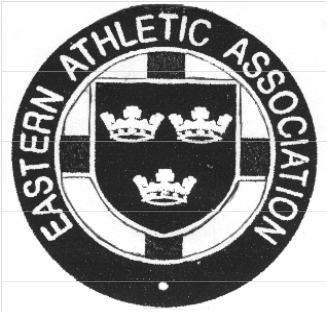 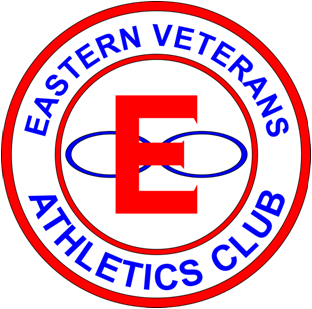 RESULTSRESULTSRESULTSRESULTSRESULTSRESULTSRESULTSRESULTSU13 GIRLS.
U13 GIRLS.
U13 GIRLS.
U13 GIRLS.
U13 GIRLS.
U13 GIRLS.
U13 GIRLS.
PlaceTimeNameTeam112:51WILKINS, IsabelleHunts AC213:35ORAM, BrookeGreat Yarmouth & District  AC313:39TAYLOR, ElizabethPeterborough AC413:43NICOLLS, FrancescaSt Edmunds Pacers514:25ALVAREZ, CeceliaSt Edmunds Pacers614:47ALLEN, SophieSt Edmunds Pacers714:51O'BRIEN, RhianSt Edmunds Pacers815:02TROY, ZoeSt Edmunds PacersU13 BOYS.
U13 BOYS.
U13 BOYS.
U13 BOYS.
U13 BOYS.
U13 BOYS.
U13 BOYS.
PlaceTimeNameTeam111:42SULLIVAN, LewisSt Edmunds Pacers211:47BRODIE, ChrisBedford & County311:50DEARDEN, ThomasBedford & County412:18FROHN, TomIpswich Harriers512:21CAMPION, CallumBedford & County612:24HANFORD, MaxBedford & County712:37FENTELMAN, OdukaBedford & County812:39HART, JasonHunts AC912:50WOODWARD, OscarSt Edmunds Pacers1012:58PRICE, JamesBedford & County1113:00PARRISH, RobertBedford & County1213:03CROFT, HowardHunts AC1313:04BURKE, CiaranHunts AC1413:15MCGINNESS, JoelHunts AC1513:24CASSAR, ConnarPeterborough AC1613:34CAIRNS, ethanBedford & County1713:45RICHARDSON, AshtonSt Edmunds Pacers1813:51TAYLOR, JakeRiverside Runners1914:11NORMAN, AlexBedford & County2014:57BEASLEY, OliverPeterborough AC2115:02SAEZ, ZenaBedford & County2215:23COPLAND, FinleyPeterborough AC2320:17MILES, GusPeterborough ACU15 GIRLS.U15 GIRLS.U15 GIRLS.U15 GIRLS.U15 GIRLS.U15 GIRLS.U15 GIRLS.PlaceTimeNameTeam116:36TYDEMAN, SashaIpswich Harriers216:45FISHER, HollyIpswich Harriers316:55TAYLOR, LucyStevenage & North Herts417:00SALSBY, MimiIpswich Harriers517:05COOKE, BluebellStevenage & North Herts617:10CHALLINOR, KatieIpswich Harriers717:37ROBINSON, EllaNene Valley Harriers818:04TASKER, KatieNene Valley Harriers918:23MEAD, OliviaNene Valley Harriers1018:59WRIGHT, KatieHunts AC1119:18O'BRIEN, KirstenSt Edmunds Pacers1219:35COLLINS, LauraPeterborough AC1319:36PERRY, NiamhSt Edmunds Pacers1420:43WILLIAMS, HannahRiverside Runners1521:55SULLIVAN, EllieSt Edmunds PacersU15 BOYS.
U15 BOYS.
U15 BOYS.
U15 BOYS.
U15 BOYS.
U15 BOYS.
U15 BOYS.
PlaceTimeNameTeam114:36KILLEEN, AidenBedford & County215:13ELVIN-ANDREWS, TaiIpswich Harriers315:24MCGINNESS, ConnallHunts AC415:34BLYTHMAN, EdBedford & County515:46WOOD, AdamIpswich Harriers615:55BREEN, BryceHerts Phoenix AC715:56WAKEFIELD, CharlieSt Edmunds Pacers816:05BROWNSTON, OwenBedford & County916:07HENSON, TomSt Edmunds Pacers1016:07BRODIE, HarryBedford & County1116:47AUIS, AntonSt Edmunds Pacers1216:57HANCOCK, HarveyNene Valley Harriers1317:38BAKCHA, KiroBedford & County1417:39WEBB, JoeSt Edmunds Pacers1518:10NICHOLSON, CallumBedford & County1618:23BRADNAM, DylanSt Edmunds Pacers1719:04BAYLEY, CharlieSt Edmunds Pacers1819:26WORRALL, AndrewBedford & County1919:48RICHARDSON, AlexSt Edmunds Pacers2019:53SINGH, IndigaBedford & County2119:56KENWORTHY, JoeSt Edmunds Pacers2220:10PAINTER, AidenPeterborough AC2326:32SMITH, BarnabyHunts ACPlaceTimeNameTeam128:05LAWRENCE, AlexIpswich Harriers228:35MULLINS, WilliamBedford & County328:41WAIN, PaulIpswich Jaffa429:20HEADLEY, StephenBedford & County529:32HEADLEY, AndrewBedford & CountySenior and Vet Men.Senior and Vet Men.Senior and Vet Men.Senior and Vet Men.Senior and Vet Men.PlaceTimeNameTeam142:10JANES, MattBedford & CountySenMSenM242:22ROBINSON, StevePeterborough ACSenMSenM343:11DARBY, AlanEly RunnersSenMSenM443:29LEACH, AndrewNorth Herts RRV50/E50V50/E50543:50HAW, StuartPeterborough ACSenMSenM644:11GOODALL, SpencerCity of Norwich ACV40/E45V40/E45744:14O'NEILL, JamesRyston RunnersSenMSenM845:28EMMERSON, CraigBedford & CountySenMSenM945:36WALTON, ShaunPeterborough ACSenMSenM1046:42TAYLOR, MichaelRiverside RunnersSenMSenM1146:57FARRER, TyroneHunts ACV40/E40V40/E401247:17CLEMENTS, MarkIpswich JaffaSenMSenM1347:35FRASER-LIM, StevenIpswich JaffaSenMSenM1447:59WEBB, RobinEly RunnersSenMSenM1548:36HEWETSON, MartinBure Valley HarriersV40/E40V40/E401648:47IRVINE, GordonEly RunnersSenMSenM1748:55HALL, StevePeterborough ACV40/E45V40/E451849:03POPPLE, NathanPeterborough ACSenMSenM1949:20OSBORN, NickHunts ACSenMSenM2049:40SADLIER, JamesPeterborough ACSM/E35SM/E352150:09HAYWARD, JamesStowmarket StridersSenMSenM2250:59CLARKE, NicholasIpswich JaffaSenMSenM2351:01BLAIR, AndyBedford & CountyV50V502451:02JEGGO, PaulSpringfield StridersV50/E55V50/E552551:04PARKINS, RitieStowmarket StridersV40V402651:28WILLIAMS, ScottStowmarket StridersSenMSenM2751:42CHESTERMAN, KyleRiverside RunnersSenMSenM2851:44FINCH, GaryBedford HarriersV40/E45V40/E452952:01HILL, RichardEly RunnersV40V403052:09HINER, KarlRiverside RunnersV50V503152:16HOWARD, StephenEly RunnersV50/E50V50/E503252:34MARSHALL, IanHunts ACSenMSenM3352:46ROWE, MartinHunts ACV50V503453:43HEMMINGS, CalvinBedford & CountyV40/E45V40/E453553:54WOOLF, DanielHunts ACV40V403656:01STEELEY, RichardLeighton Buzzard ACSenMSenM3756:22MASON, MatthewEly RunnersV40/E45V40/E453857:39DARNELL, DerekHunts ACV50/E55V50/E553959:21BREYER, RusselIpswich JaffaV50V50U17 WOMEN.U17 WOMEN.U17 WOMEN.U17 WOMEN.U17 WOMEN.U17 WOMEN.U17 WOMEN.PlaceTimeNameTeam126:16WOODRUFF, LilyIpswich Harriers228:47VUYLSTEKE, JodieHunts AC331:12TEMPLE, EllieSt Edmunds Pacers431:17ORAM, LaurenGreat Yarmouth & District  ACPlace     Time    NameTeamSenior and Vet Women.Senior and Vet Women.Senior and Vet Women.Senior and Vet Women.Senior and Vet Women.Senior and Vet Women.PlaceTimeNameTeam124:17GIBBS, RachelPeterborough ACSenWSenW224:39FOLLAND, AnnaBedford HarriersL45/E45L45/E45324:41WELLER, ClaireIpswich Triathlon ClubSenWSenW425:05CARTWRIGHT, SallyBedford HarriersL45/E45L45/E45525:36MCCARTHY, MaureenWest Suffolk ACL45/E50L45/E50626:07SPENCER, SamanthaIpswich JaffaSenWSenW726:28ANTHONY, ChristineWest Suffolk ACL45/E50L45/E50827:06DAYKIN-COLOMBEL, ElisaIpswich JaffaL35L35928:25MUSPRATT, JoHunts ACL35L351029:04PERKINS, WendyPeterborough ACL35/E35L35/E351129:55HAGGART, NoraBedford HarriersL45/E60L45/E601230:27JOHNSON, SallyBedford HarriersL45/E50L45/E501331:03ELEANOR, MariaLeighton Buzzard ACL35L351431:38WALLIS, EmmaRiverside RunnersL35L351531:59STOCKER, PaulineHunts ACL45/E55L45/E551635:21HASELWOOD, JulieIpswich JaffaL45L45VET MEN 60 +.
VET MEN 60 +.
VET MEN 60 +.
VET MEN 60 +.
VET MEN 60 +.
VET MEN 60 +.
PlaceTimeNameTeam10:24:38ROGERS, BrianIpswich JaffaV60/E6020:24:54HAYNES, JonathanBishop Stortford RCV60/E6030:25:00REDDON, PhilRiverside RunnersV6040:27:35NEWTON, TimIpswich JaffaV60/E6550:35:17ROSBROOK, MikeHadleigh HaresV60/E75U17 MEN.U17 MEN.U17 MEN.U17 MEN.U17 MEN.PlaceTimeNameTeam120:40CROFT, JoeyHunts AC220:41ELLARD, IsaacEye Community Runners322:04GILLIES, CameronBedford & County422:31LAURSEN, RichardBedford & County523:04STEELE, HenrySt Edmunds Pacers623:32DAVIES, OliverBedford & County703:37QUERCIA-SMALE, StevenSt Edmunds Pacers823:44BREEN, ElliotHerts Phoenix AC923:52TURNER, LuisPeterborough AC1023:52COPLAND, NathanPeterborough AC1124:50FITZHARRIES, DominicPeterborough AC1225:13DAPLYN, MaxSt Edmunds Pacers1325:35MOODY, KeiranSt Edmunds Pacers14